CURRICULUM VITAE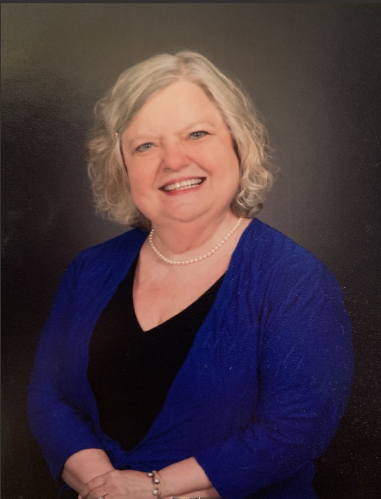 DENISE M. SHAHAN     La Fayette GA 30728  			        Mobile: 423-304-7019             Email: dshahan.with.pen.in.hand@gmail.com 		   LinkedIn: Denise Manley ShahanObjective: To work as a Freelance Creative Writer/EditorSummary of Qualifications:Creative writing education and experienceExperienced healthcare administratorStrong problem-solving skillsProficient in Microsoft Office, Google Office, Adobe, Access, PowerPointKnowledge, skills, and assessment ability for innovation in varied projectsStrong people skillsWork Experience:Internship, GoodNews Christian Magazine, Cleveland, TN                  Summer Semester 2023	As a Rhetoric and Writing student minor, I serve as an intern with ENGL 4700, English Internship. Complete magazine operations from start to finish are covered. The main areas of concentration include editing, writing, establishing a database of writers, updating prospects for market area sales and outreach, brainstorming online methods of reaching readers, and growing the magazine’s outreach through readership.Retired, La Fayette GA						                    2010-Present	I volunteer in community activities and projects, have spearheaded committees, and emceed programs. Currently, I designed a proposal for a community educational tutoring initiative. Additionally, I returned to college to complete a B.S. in Organizational Leadership in Healthcare Administration, with a minor in Rhetoric and Writing.	*Communication			*Team Building*Organizational management		*Computer Systems applications*Creative writing skills		*Extrovert/People skillsCHI Memorial Healthcare/Mountain Management Services, Chattanooga TN      1978-2010What began as a single medical practice that I managed later combined with a physician/hospital organization (PHO) with over 40 medical practices. As a Regional Manager in administration, I was responsible for training/teaching staff in the current processes of billing, patient coordination, medical records organization, coding, and scheduling. As a member of the administrative team, I developed policy and procedure manuals, coordinated projects, performed financial analyses, wrote initiative plans, practice brochures, evaluations, and various reports, assisted with physician’s “fit” in specific practices as part of the recruiting process, provider credentialing, and handled  PHO physician liaison and other management nuances of a multi-million-dollar business.CHI Memorial Healthcare/Mountain Management Services, Chattanooga TN (Continued)		*Team development/enhancement	*Human Resources issues		*Wrote/developed/taught classes in coding, customer service, budgeting, etc.Athens General Hospital (now Piedmont Athens Regional), Athens GA                1972-1976	Serving as Executive Administrative Assistance to the Director of Medical Affairs, I	was responsible for data files of EKG interpretations, scheduling How to Interpret EKGs	classes with hospital staff, MSN students with Medical College of Georgia, UGA School	of Pharmacy students; scheduling, notices, and summary of monthly Tumor Conferences            	for medical staff and MSN students; scheduling and maintaining Emergency Room             Physician work schedules; updating and maintaining medical staff databases, including            office and personal contact information; transcription of all correspondence, patient                 consults, new policies and procedures for ICU/CCU, Emergency Room, Respiratory              Therapy, and other physician-directed hospital departments; supportive assistance to two 	in-house MSNs whose Georgia Rural Nurses’ Association encompassed twelve rural 	hospitals in the multi-county northeast Georgia region; ensuring Joint Commission 	compliance and updates for physician-directed hospital departments, maintaining files	and manuals for each; and other duties as liaison with physicians and the Department	of Medical Affairs.Education:Dalton State College, Dalton GA   B.S., Organizational Leadership, Healthcare Administration,				                 Minor: Rhetoric and Writing                   2021-2023				        A.S., Business Administration, Healthcare      1970-1972The University of Georgia, Athens GA   eCore/eMajor Classes to B.S.	          2021-2023                                                                  Core Curriculum Classes		          1974          Career and Current Affiliations/Honors: Sigma Tau Delta International English Honor Society; Phi Theta Kappa National Honor Society; Works published in Exemplar, literary journal, and Tributaries, arts journal, Dalton State College; Dalton Junior College Student Union, Past Secretary; Honors Graduate 1972 and 2023; Local Business and Professional Women’s Club (BPW) Young Careerist Winner; Georgia BPW State Young Careerist, First Runner Up; North LaFayette PTO, past President; Beta Sigma Phi International Women’s Sorority, Charter Member, Theta Xi, LaFayette Chapter, Lifetime Membership, all offices held; LaFayette Highland Club Charter Member, past President; LaFayette First Baptist Church, Women on Mission, Women of Faith, Ladies’ Handbell Choir, and Adult Choir member; Finalist, Southeastern Writers’ Association Conference Contest, 2023, second place, The Lowcountry Excellence in Writing Award, and The Young Reader’s Award; Medical Group Management Association (MGMA); Tennessee Medical Group Management Association (TMGMA); Northwest Georgia Medical Managers’ Group; Floyd Medical Center Managers’ Group; Northwest Georgia Technical College Business Education Board member; LaFayette High School Health Occupations (HOSA) Board member; and, The Walker County Chamber of Commerce, Board and Executive Board member, past Secretary.*References available on request